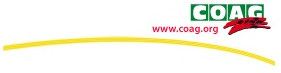 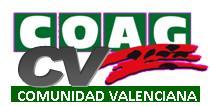 JORNADA DE SEGUROS AGRARIOS, SEGURO DE UVA DE VINIFICACIÓNJUEVES 29 de junio de 2017, 18:30 h.COOP. VITIVINICOLA LA PROTECTORA DE SINARCAS, C/ Román Ochando, 15 SINARCAS (VALENCIA)PROGRAMA:18:30 – 18:45, Presentación de la Jornada a cargo de D. Jose Manuel Moragón, Responsable de Seguros de COAG-CV.18:45 – 19:15, Líneas de actuación en siniestros, a cargo de Francisco Ros Cabañas, Director FUNDACIÓN CAMPOAGROMUTUA19:15 – 20:00, Actuación en caso de siniestro agrario, a cargo de Pedro García, Responsable Estatal Área de Seguros de COAG.20:00 – 21:15, Valoración de daños en viñedo, a cargo de Severino Rodríguez – Departamento Técnico Pericial – FUNDACIÓN CAMPOAGROMUTUA.21:15 – 21:45, Mesa redonda – Debate – ruegos y preguntasAl finalizar se ofrecerá un vino a los asistentes